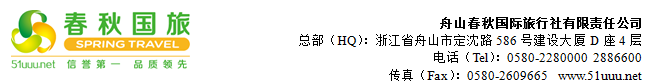 【精彩泰国】曼谷芭提雅6日游行程单行程安排费用说明其他说明产品编号479700出发地杭州市目的地泰国行程天数6去程交通飞机返程交通飞机参考航班无无无无无产品亮点精彩泰国精彩泰国精彩泰国精彩泰国精彩泰国产品介绍泰国是佛教之邦，以其多变的景致及丰富的文化内涵，成为许多旅游者度假计划中的独特选择。泰国是佛教之邦，以其多变的景致及丰富的文化内涵，成为许多旅游者度假计划中的独特选择。泰国是佛教之邦，以其多变的景致及丰富的文化内涵，成为许多旅游者度假计划中的独特选择。泰国是佛教之邦，以其多变的景致及丰富的文化内涵，成为许多旅游者度假计划中的独特选择。泰国是佛教之邦，以其多变的景致及丰富的文化内涵，成为许多旅游者度假计划中的独特选择。D1D1行程详情杭州-泰国请客人携带好护照原件于航班起飞前 3 小时抵达杭州萧山国际机场出发厅集合，搭乘班机前往东南亚具有“微笑之邦”美称用餐早餐：自理     午餐：自理     晚餐：自理   住宿曼谷网评五钻酒店D2D2行程详情泰国上午酒店休息 11:00 大堂集合，中餐后前往【大皇宫】来这里见证历史和被震撼吧！所到中外游客，无不咔咔拍照。金碧辉煌、规模宏大壮观、历史悠久厚重。位于曼谷市中心，紧靠湄南河，是曼谷王朝的象征。布局错落的暹罗式风格宏大建筑群，汇集了泰国绘画、雕刻和装饰艺术的精华，是历代王宫保存最完美、最壮观、规模最大、最有民族特色的王宫，现仍用于举行加冕典礼、宫廷庆祝等仪式活动。【玉佛寺】是全泰国唯一没有僧侣住持的佛寺，但供奉着一座价值连城的国宝――由整块翡翠雕成的玉佛。位于曼谷大皇宫的东北角，历代王族都在这里举行重要的仪式。融泰国诸佛寺特点于一身，是泰国国内最大的寺庙。【船游湄南河】乘船游览湄南河是在曼谷游览的一个不错方式，湄南河游船在水上缓缓而动，两岸风光略过眼前的感觉非常愉快，还可以在沿途看到曼谷的很多重要景点—郑王庙、水门寺、水上人家、九世皇龙船等。【夜游唐人街】曼谷唐人街一定要晚上来，晚上景色是最美的，夕阳夕下加上晚上的灯光很复古仿佛来到了 90 年代的铜罗湾。在这边有非常多的网红美食店，味道大部分是中泰特色结合，广受中泰友人的喜爱。来到这里开始我们的米其林街头美食之旅：有马爸推荐的 JAY FAI 蟹肉炒饭、林老五鱼丸面、陈亿粿条、还有烤大头虾价格非常便宜人均 80 吃到你扶墙。用餐早餐：含     午餐：含     晚餐：自理   住宿曼谷网评五钻酒店D3D3行程详情泰国早餐后，前往【珠宝中心】欣赏闻名世界的泰国出产的红蓝宝石翡翠玉器。后前往【泰国风情园】参加令团友们雀跃不已的【森林骑大象】享受东南亚特别情调。参加【泼水狂欢节】冲掉一身疲惫，继而前往【热带水果园】在这里观看热带水果植物并品尝各种热带水果，任吃到饱。【东方公主号游轮人妖狂欢秀】是外国游客必去场所。令此游船闻名遐迩的不是暹逻湾的夜景，而是东方公主们的美丽。泰国人妖的精彩歌舞表演令很多人对台上的丽人们雌雄难辨，为您端菜、与您共舞的都是盛装美丽的人妖公主。【风月步行街】漫步芭堤雅夜生活的典型代表街道，这条不夜城步行街充满了情色与浪漫，纸醉金迷在这里体现的淋漓尽致，名副其实的男人天堂。晚上特别安排一场泰国【特色表演】更深入的了解泰国这个美丽的国家。最后由专车送回酒店休息。用餐早餐：含     午餐：含     晚餐：含   住宿芭提雅网评五钻酒店D4D4行程详情泰国早餐后，【月光岛+蓝宝岛/金沙岛】这是一个被泰国皇家贵族视为私人岛屿，蓝宝岛是个小众岛屿，因此它有着蓝色宝石般的透明海水，还有洁白闪亮如钻石的细沙。这里也有各种水上活动，包括沙滩椅晒日光浴、游泳、香焦船、海底漫步，一次满足你对海岛的各种憧憬！【泰式古法按摩】（18 岁以下小童骨骼未发育完全，不适宜参加，均不退费，不另安排其他项目）通过技师娴熟的指压技法，让您舒筋活络，通体舒畅，疏解的疲劳。【杜拉拉水上市场】芭提雅水上市场集合了泰国传统的水上市场的面貌，也成为游客必到的一个著名景点。由徐静蕾主演的电影《杜拉拉升职记》就曾在这里拍摄，这里新鲜的番石榴、芒果、山竹、西瓜等水果新鲜诱人，清凉解渴，各种特色小吃更是让人流连忘返，各种漂亮的民族工艺品令人应接不暇。用餐早餐：含     午餐：含     晚餐：含   住宿芭提雅网评五钻酒店D5D5行程详情泰国【乳胶体验馆/毒蛇研究中心】（2 选 1）泰国是一个土地肥沃，物产富饶的国家，除了出产琳琅满目的水果，各类海产品及稻米等，还有一些乳胶制品，如床垫，枕头等，都是纯天然制造，透气性和吸湿性都很好，品质上乘，为世界游客所追捧。游客可参观蛇毒毒汁提取过程及惊险的人蛇大战表演。这里是世界上最早的毒蛇研究中心之一，利用蛇毒提取对人体用餐早餐：含     午餐：含     晚餐：含   住宿曼谷网评五钻酒店D6D6行程详情曼谷(素万那普/廊曼）→杭州萧山机场 航班准确以开票为准指定时间送曼谷机场乘机返回杭州，结束愉快的泰国之旅。用餐早餐：含     午餐：自理     晚餐：自理   住宿无费用包含全程国际机票费用、燃油附加税、行程所列酒店双标间住宿、行程所列景点第一门票费用全程国际机票费用、燃油附加税、行程所列酒店双标间住宿、行程所列景点第一门票费用全程国际机票费用、燃油附加税、行程所列酒店双标间住宿、行程所列景点第一门票费用费用不包含个人护照办理费用、司机导游小费 20 人民币/人/天、单人间房差、自由活动期间的费用，行程以外观光节目，自费项个人护照办理费用、司机导游小费 20 人民币/人/天、单人间房差、自由活动期间的费用，行程以外观光节目，自费项个人护照办理费用、司机导游小费 20 人民币/人/天、单人间房差、自由活动期间的费用，行程以外观光节目，自费项预订须知1、60-70岁老人，需有60岁以下亲属陪同出行，并有市级三甲医院出示的健康达标证明(至少提供心电图、心率、呼吸道、血压四项健康证明)且签署《老年人安全出游声明书》方可参加本次出行;70岁以上，为安全起见，建议不参加本次出行(如出行意愿强烈的，需提供健康证明并经旅行社同意接收报名);80岁以上，谢绝报名。温馨提示一、乘车（机、船）安全事项退改规则如出现退团，按出团前7个工作日，收取5%团费，出团前72小时前，收取30%团费，出团前72小时内，收取80%团费。